T uga s a khir i n i untuk m e l e ngka pi tuga s - tuga s d an m e m e nuhi p er s y ar atan d alam m em p er o leh g elar S ar jan a T e knik, j e n j e n g   pe ndidika n   S t r a ta   I ( S - 1 ) , Ju r u sa n T e knik   S i p i l, F a k u lt a s T ek n i k S i p i l d an P er en can aan , U n i v er s i t as M er cu B u an a, J ak ar t aJ udul T ug a s A kh i r	:D i s us un O l e h :D E S A I N      U L A N G      P O N D A S I     T I A N G      P A N C A N G P A D A     J E M B A T A N     L A Y A N G      D I     J A L A N      R .E . M A R T A D I N A T A J A K A R T A U T A R A N A M A	:	N U R S U B E K T IN IM	:41105110041 J ur us a n / P r o g r a m St udi	:	T e kn i k S ip i l / St r a t a - 1 ( S- 1 )M e nge t a hui J a ka r t a ,	J ul i 2007 P e m bim bing	K e tua J ur us a n T e knik S i pi lI r . D e s i ana V i d ayant i , M T	I r . M a w a r d i A m in , M T 	P e nguji I	P e nguji I II r . Z a i nal A bidin Shahab, M T	I r . E d if r i z a l D . , M T 	iY a ng be r t a nda t a nga n diba w a h i ni :N A M A	:	N U R S U B E K T IN IM	:41105110041 Ju r u s an	:	T e kn i k S ip i lF ak u l t as	:	T e kn i k S ip i l da n P e r e nc a na a nM en y atak an ba hw a T uga s A khir i n i a s li , buka n j ip l a k a n ( duplika t ) d a ri ka r ya or a ng l a i n . A p ab i l a t er n y ata p er n y ataan s ay a i n i t i d ak b en ar , m ak a s ay a b er s ed i a m en er i m a s an k s i .D e m i k ia n p er n y ataan i n i sa y a bua t de nga n s e s ungguhnya untuk dipe r t a nggungja w a bka n s e pe nuhnya .J a ka r t a ,	J ul i 2007 N U R S U B E K T Ii i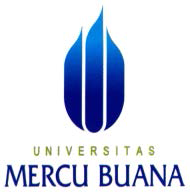 L E MB ARP E NGE S AHANQN o. D okum e nD is tr ib u s iT g l . E f e k ti fS URATP E RNYAT AANQN o. D okum e nD is tr ib u s iT g l . E f e k ti f